 OPTIONEPSMULTISPORTClasse de 5e / 4e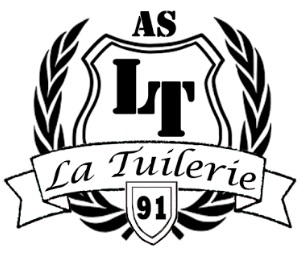 Principe d’inscription : remplir la pré-inscription par PRONOTENous sélectionnerons les élèves sur leurs motivations, leur attitude générale, et leurs aptitudes physiques ainsi que sur leurs bulletins scolaires. Des tests peuvent avoir lieu en fonction du déconfinement. Aucun test n’est discriminatoire mais ils permettent de mettre en avant les profils d’élèves pour permettre à toutes et à tous de réussir dans l’option Multisports.Contrat d’objectif : L’élève devra avoir sur l’ensemble de l’année une attitude positive (engagement, attitude globale satisfaisante...), s’investir dans le travail sportif et scolaire. La progression scolaire et sportive est le but principal mais un comportement régulier ne répondant pas aux objectifs et/ou au règlement intérieur pourra amener une exclusion de l’option.Obligation de se licencier à l’association sportive du collège (40 euros pour l’année) et de participer aux compétitions sportives auxquelles l’élève sera convoqué (cross, compétition de tennis de table, futsal...environ une dizaine dans l’année). L’entraînement à l’AS n’est lui pas obligatoire.Objectifs pour l’élève: - développer ses compétences sportives          - améliorer la motivation dans le travail scolaire et dans l’intégration au sein du collège en lien avec une pratique sportive régulière          - Découvrir de nouvelles activités et se spécialiser dans d’autresOrganisation : La classe sports aura 3 heures par semaine d’EPS obligatoire comme l’ensemble des classes de son niveau avec des activités communes.Se rajoutera 2 heures supplémentaires par semaine (15H - 17H) pour les activités complémentaires : demi-fond, Futsal, Tennis de table, golf (sous réserve de financement).Objectifs pour l’élève: - développer ses compétences sportives          - améliorer la motivation dans le travail scolaire et dans l’intégration au sein du collège en lien avec une pratique sportive régulière          - Découvrir de nouvelles activités et se spécialiser dans d’autresOrganisation : La classe sports aura 3 heures par semaine d’EPS obligatoire comme l’ensemble des classes de son niveau avec des activités communes.Se rajoutera 2 heures supplémentaires par semaine (15H - 17H) pour les activités complémentaires : demi-fond, Futsal, Tennis de table, golf (sous réserve de financement).Principe d’inscription : remplir la pré-inscription par PRONOTENous sélectionnerons les élèves sur leurs motivations, leur attitude générale, et leurs aptitudes physiques ainsi que sur leurs bulletins scolaires. Des tests peuvent avoir lieu en fonction du déconfinement. Aucun test n’est discriminatoire mais ils permettent de mettre en avant les profils d’élèves pour permettre à toutes et à tous de réussir dans l’option Multisports.Contrat d’objectif : L’élève devra avoir sur l’ensemble de l’année une attitude positive (engagement, attitude globale satisfaisante...), s’investir dans le travail sportif et scolaire. La progression scolaire et sportive est le but principal mais un comportement régulier ne répondant pas aux objectifs et/ou au règlement intérieur pourra amener une exclusion de l’option.Obligation de se licencier à l’association sportive du collège (40 euros pour l’année) et de participer aux compétitions sportives auxquelles l’élève sera convoqué (cross, compétition de tennis de table, futsal...environ une dizaine dans l’année). L’entraînement à l’AS n’est lui pas obligatoire.